LIKOVNI KROŽEK 6. – 9. razredDatum: 25. marec 2020Danes je materinski dan, zato lahko ustvarjate za mame. Prilagam nekaj idej.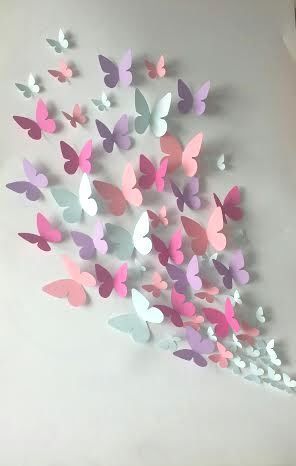 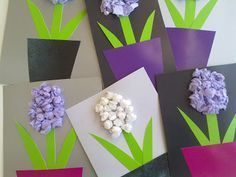 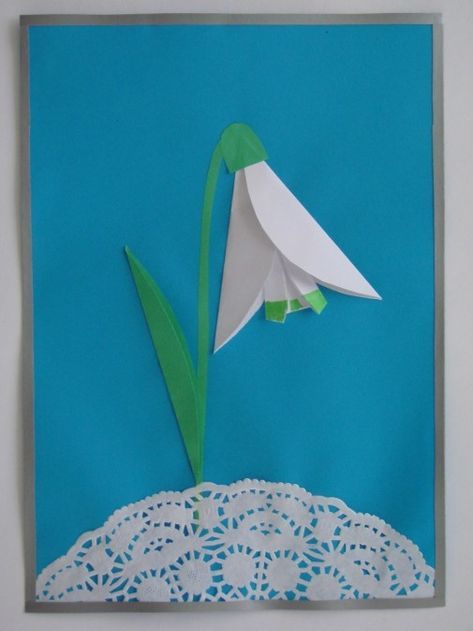 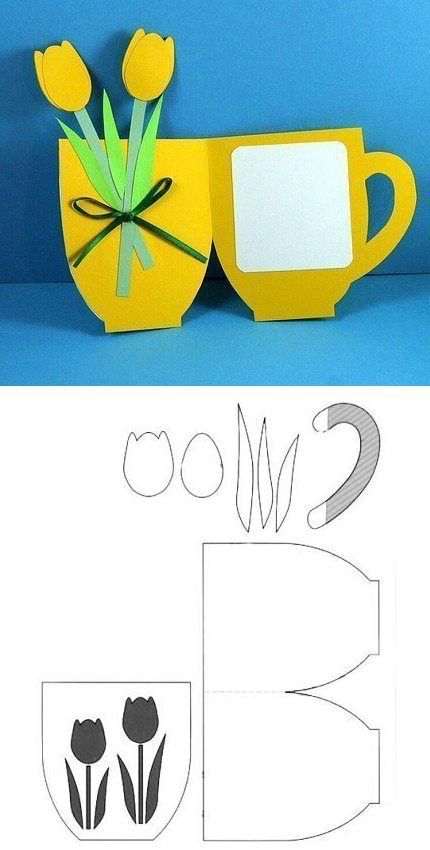 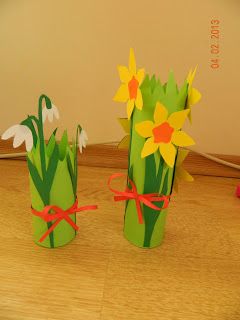 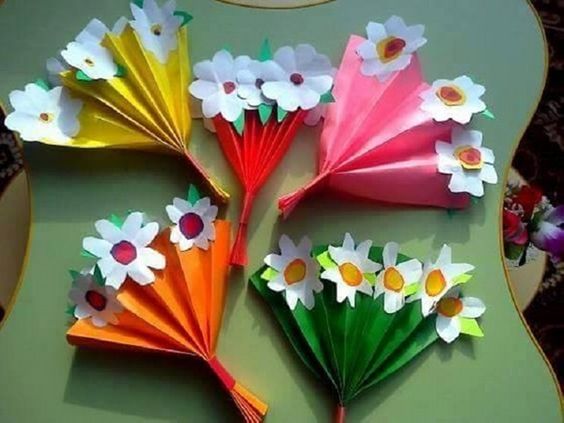 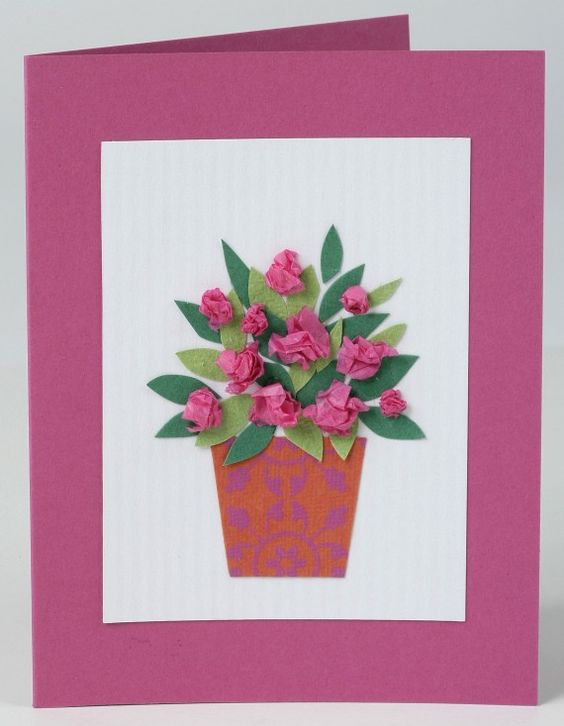 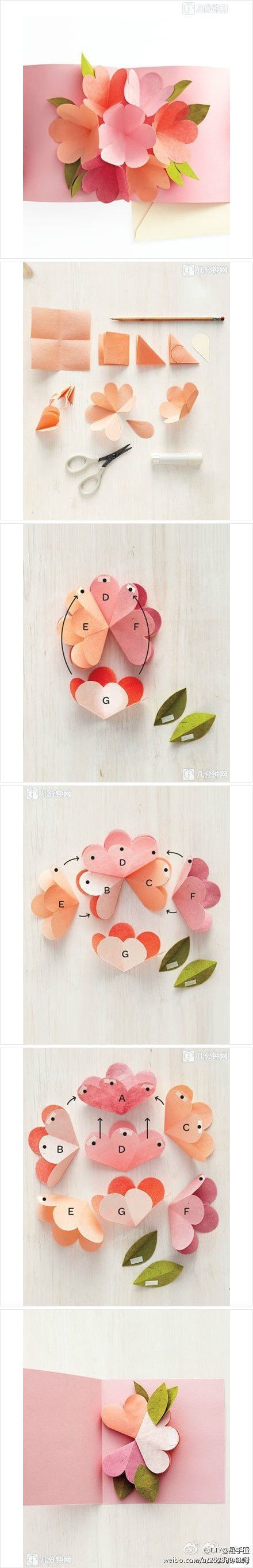    https://www.youtube.com/watch?v=LFHGsHdY8w4 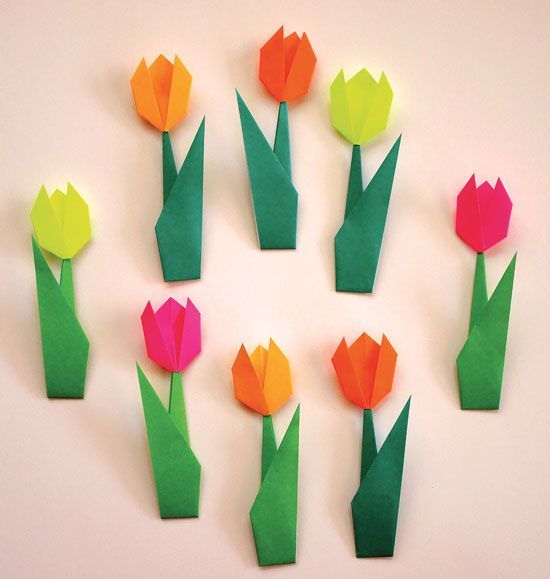 Srečno.  Vida Cizel